Hammurabi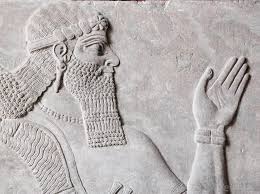 Hammurabi was born in 1810 BCE, Babylonia, and died in 1750 BCE Babylon. He is known for writing the Code of Hammurabi while on the Babylonian throne. The code of Hammurabi has many rules such as; “If any one ensnare another, putting a ban upon him, but he cannot prove it, then he that ensnared him shall be put to death”.  Most of the rules of the “Code of Hammurabi” involve “a death sentence” somewhere, such as the said example. Thus this is most likely a concept of retributive justice in which the penalty fits the crime.ARTICLES:Andrews. Evan. “8 Things You May Not Know About Hammurabi’s Code.” History.  A&E Television Networks, December 17, 2013. Web.  15 Jan 2016. http://www.history.com/news/history-lists/8-things-you-may-not-know-about-hammurabis-codeMellander, Gustavo A. "A CAPITOL VIEW: The Law and Hispanics." The Hispanic Outlook in Higher Education Nov 05 2001: 7. ProQuest. Web. 14 Jan. 2016 .It's the "eye for an eye" guideline that is most frequently remembered in our time. As luck would have it, that stricture is mistakenly presented as a barbaric mandate. Its intent and reality was just the opposite. What [Hammurabi] targeted was the widespread practice of overreacting, over-punishing one's enemies. What Hammurabi decreed was that if a person cut your eye out, you could not kill his entire family or burn down his village. The punishment, retribution, had to correspond to the injury. If a man poked your eye out, the most you could do was poke his eye out. It was a powerful step towards fairness.Wilkinson, Reginald A. "Back to Basics." Corrections Today 59.7 (1997): 6. ProQuest. Web. 14 Jan. 2016.BOOKS:“The Age of Hammurabi.” In: Horizon Book of Lost Worlds. New York : American Heritage Pub. Co, 1962. Print. Pp. 153-160.  (available in NHHS Library;  call # REF 901.91 HOR)Roffer, Michael H. The Law Book : From Hammurabi to the International Criminal Court : 250 Milestones in the History of Law.  New York : Sterling, 2015. Print.  (available at Seattle Public Library;  call # 340.09 R6298L 2015.)VIDEO:“Law Code Stele of King Hammurabi, 1792-1750 B.C.E.” YouTube. YouTube, Jul 20, 2011. Web. 14 Jan 2016.  https://www.youtube.com/watch?v=TPM1LuW3Y5w.“Law and Justice - Before Greece - 2.1 Hammurabi.” YouTube. YouTube, Jul 28, 2014.  Web. 14 Jan 2016. https://www.youtube.com/watch?v=GXsmhAuL0Kg.“Code of Hammurabi.” Linking to Thinking. N.p; n.d.  Web.  14 Jan 2015.  http://martinhumanities.com/2013/11/18/code-of-hammurabi/